Lesson 11: What’s the Difference?Let's subtract fractions.Warm-up: Number Talk: Subtracting FractionsFind the value of each difference mentally.11.1: Greatest DifferenceUse the directions to play Greatest Difference with a partner.Spin the spinner.Each player writes the number that was spun in an empty box for Round 1. Be sure your partner cannot see your paper.Once a number is written down, it cannot be changed.Continue spinning and writing numbers in the empty boxes until all 4 boxes have been filled.Find the difference.The person with the greatest difference wins the round.After all 4 rounds, the player who won the most rounds, wins the game. If there is a tie, players add the differences from all 4 rounds and the highest total wins the game. 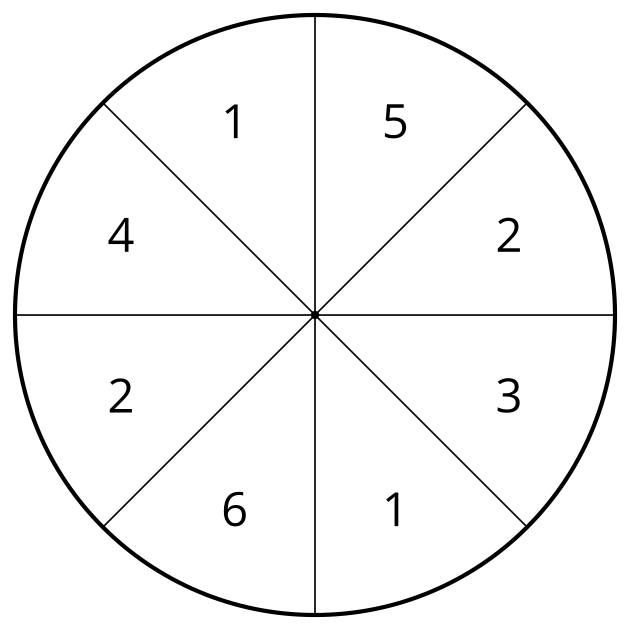 Round 1Round 2Round 3Round 411.2: What is the Smallest Difference?Use the numbers below to fill in the squares. Find each difference. Add the 2 differences together.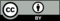 © CC BY 2021 Illustrative Mathematics®1 1223456